Matematika 7. třída 14. – 16. 4.1) vypracujte dané příklady na trojčlenku PS str. 168 + 166/3,4 a pošlete do 16. 4. do 14.00     Odkaz na video na trojčlenku na nepřímou úměrnost: https://www.youtube.com/watch?v=CaVylnLCddE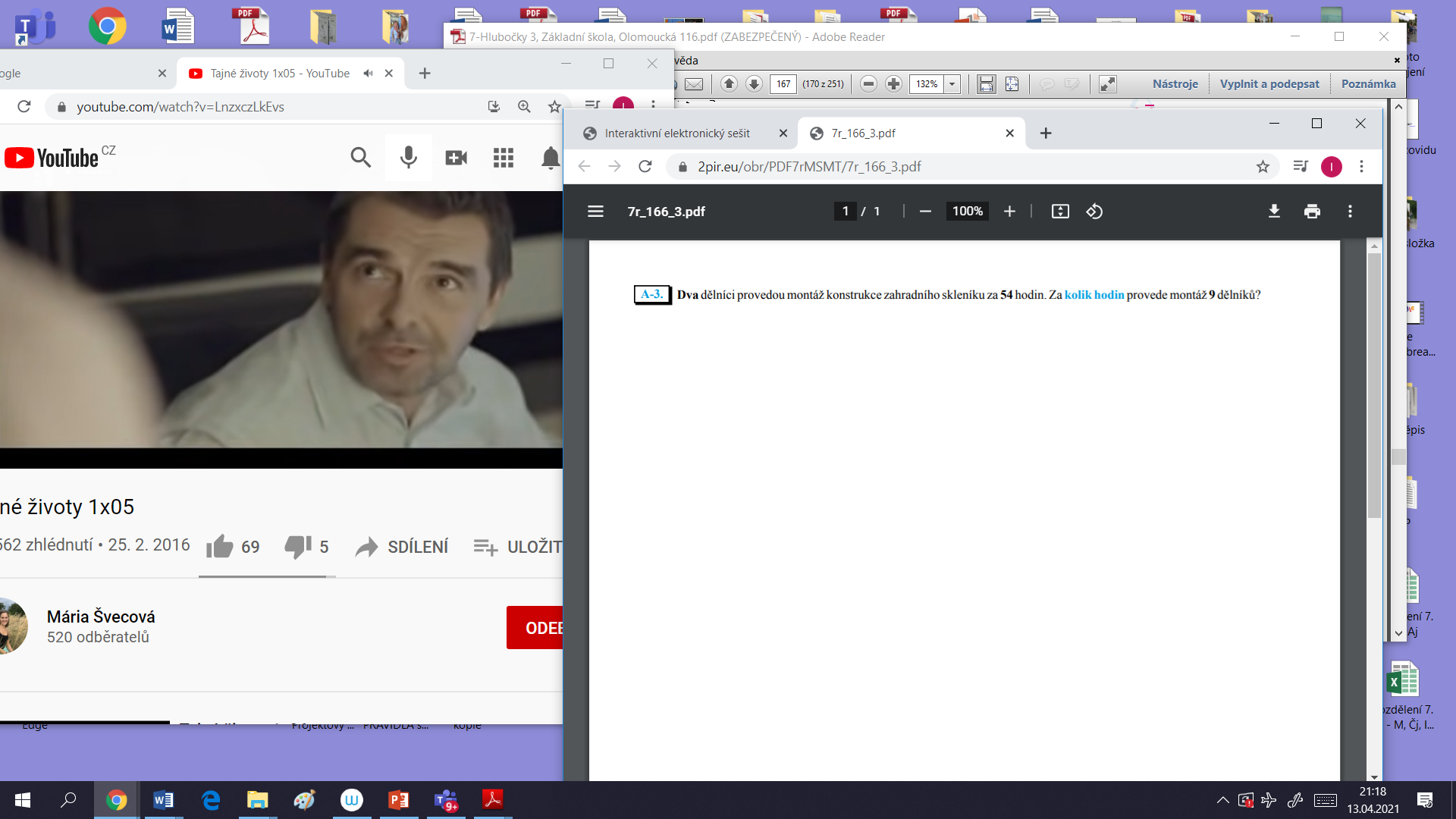 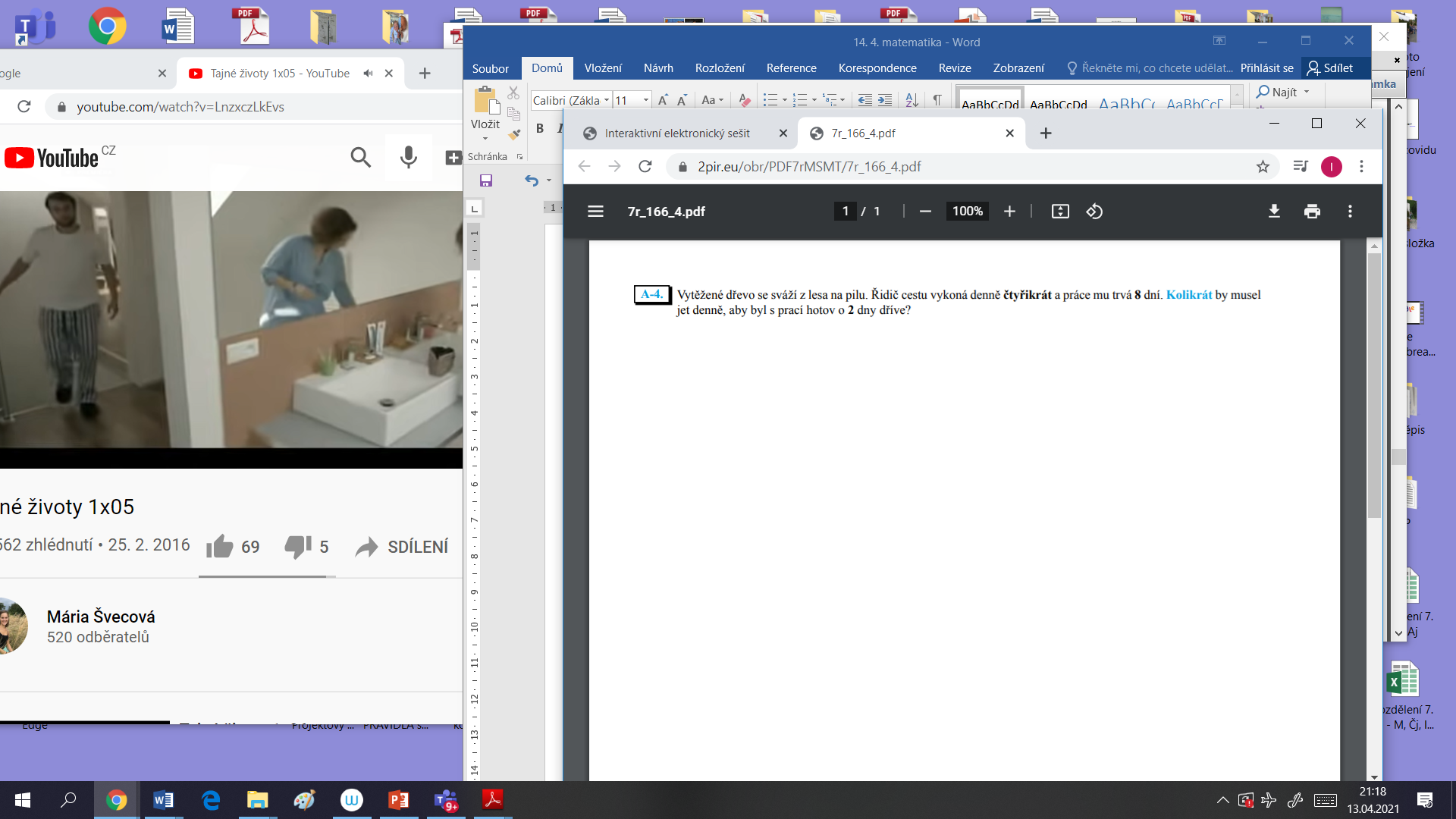 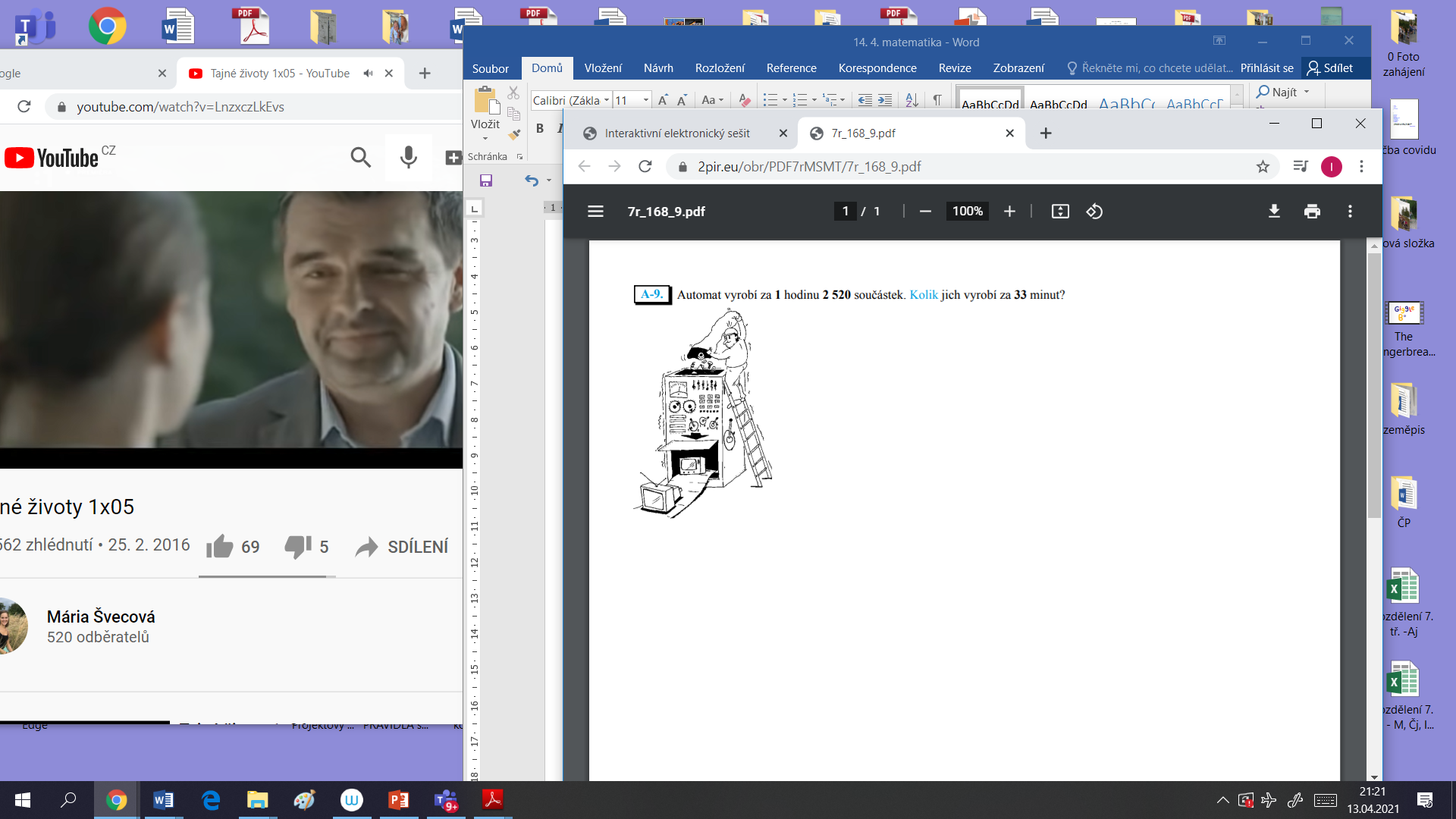 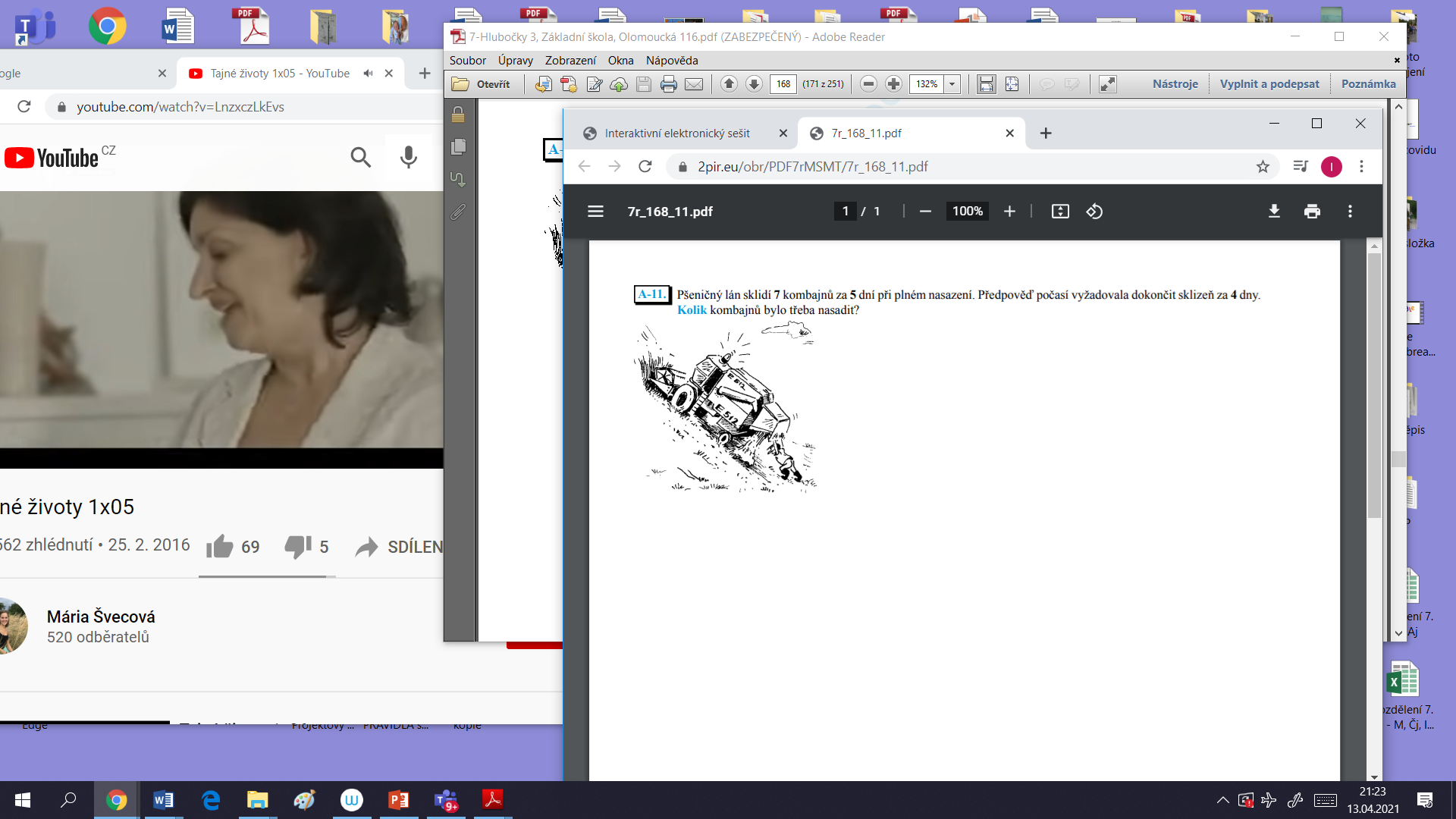 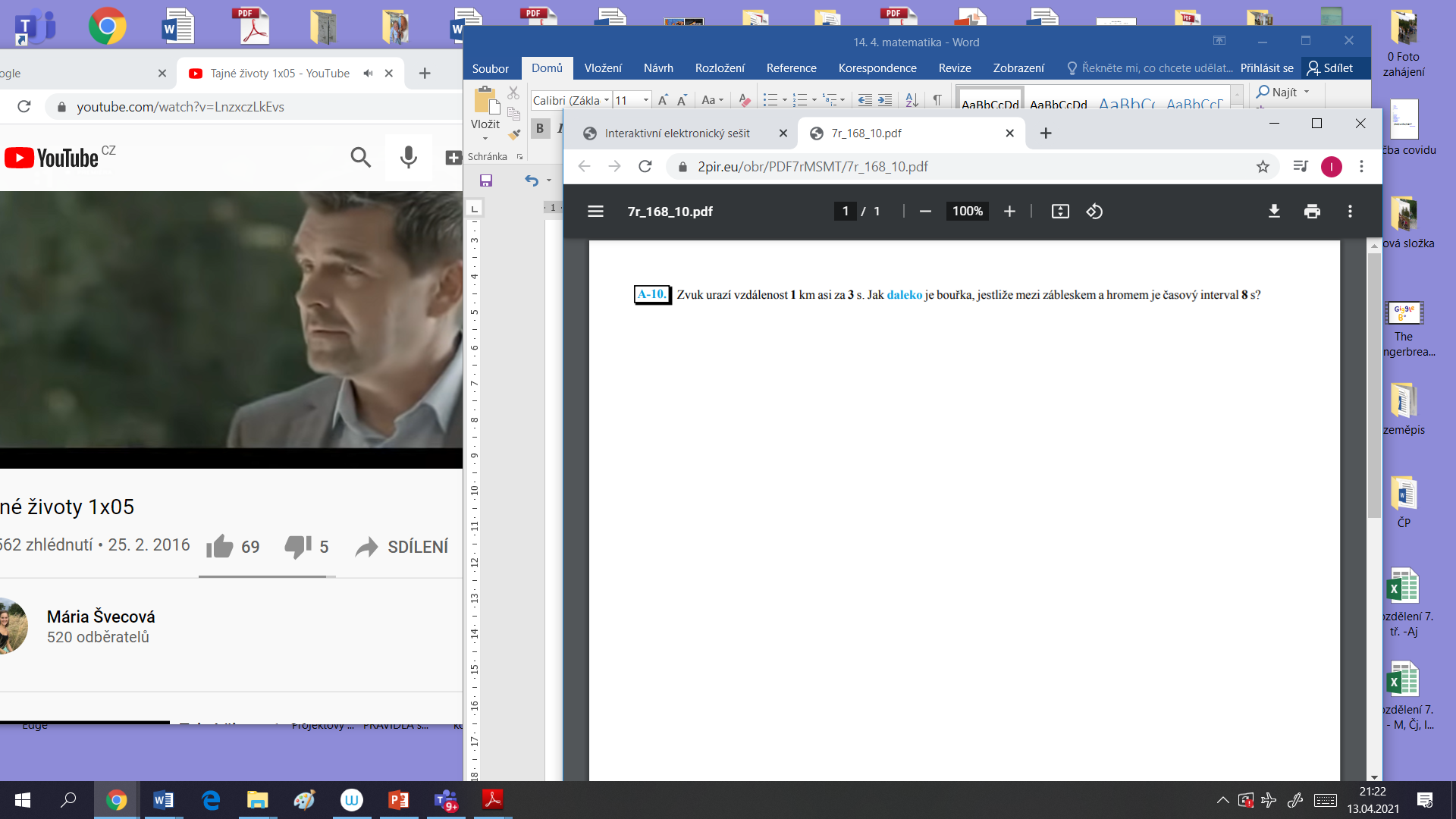 2) zkontrolujte si minulé příklady na trojčlenku: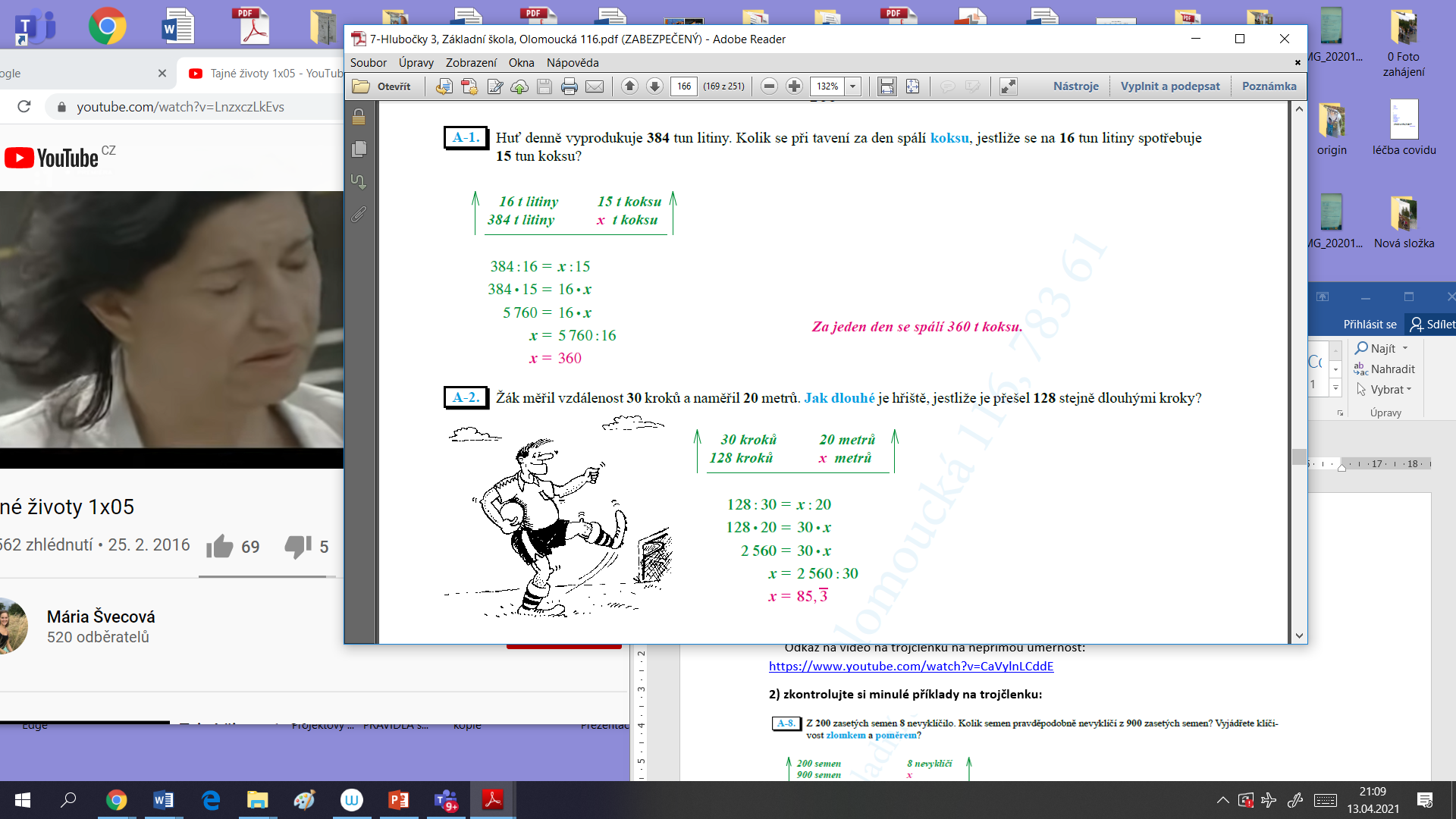 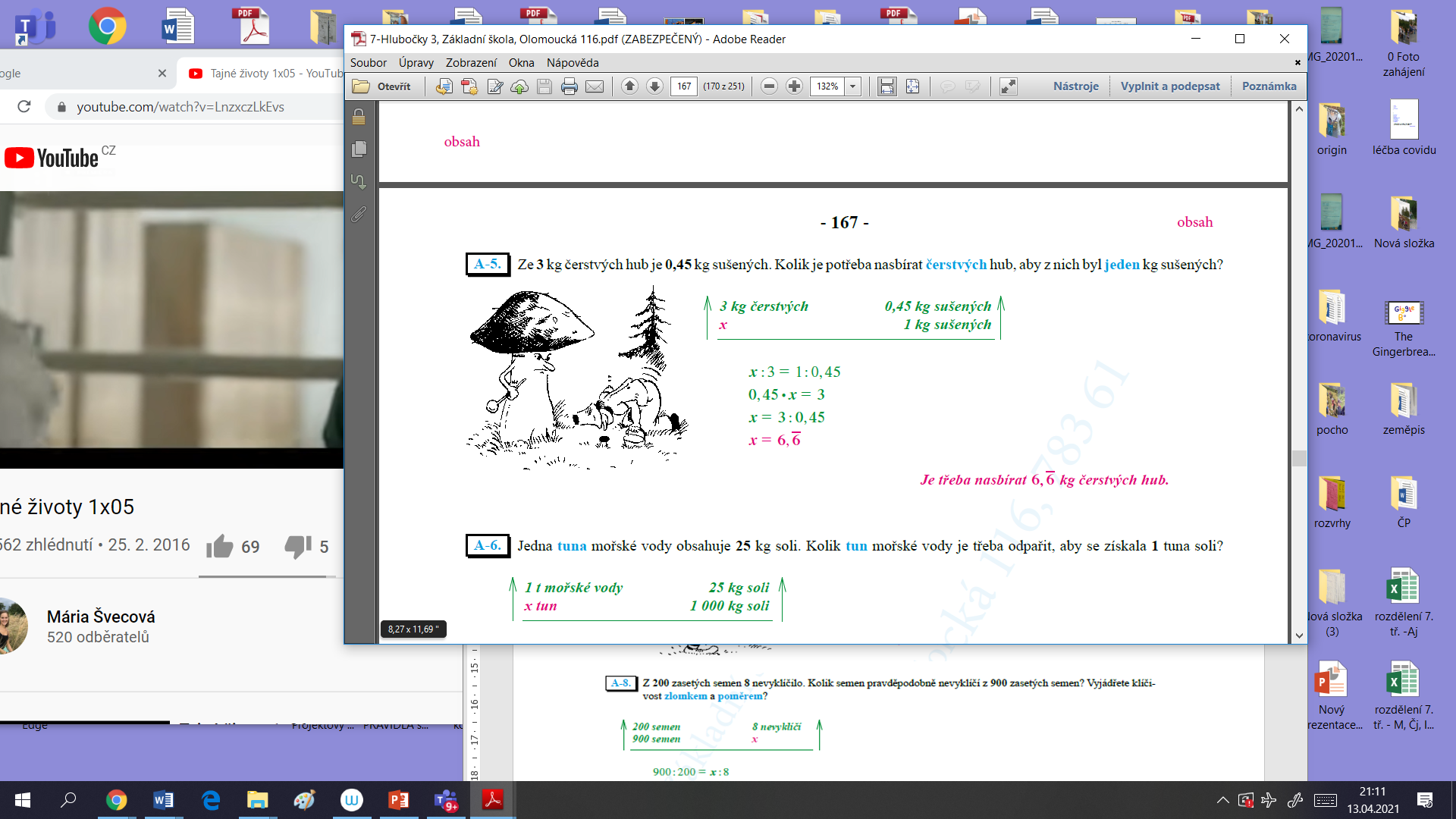 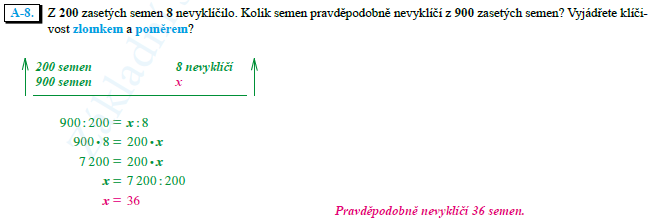 